Всероссийский открытый урок по «Основам Безопасности жизнедеятельности» Дата проведения: 1  сентября  2019 г., День знаний.Целью этого открытого урока была пропаганда культуры безопасности жизнедеятельности среди подрастающего поколения; подготовка детей к действиям в условиях различного рода экстремальных и опасных ситуаций.Учитель ОБЖ Кириллова Р.Г. рассказала о деятельности МЧС России.  Учащиеся посмотрели  презентацию,  был проведен   блиц-конкурс "Вопрос-ответ".  Ребята  вспомнили  и систематизировали  полученные знания из курса ОБЖ предыдущих годов обучения. Хорошо, что учащиеся не забыли правила безопасности.Учитель сообщил учащимся порядок набора телефонов экстренных служб с мобильных телефонов.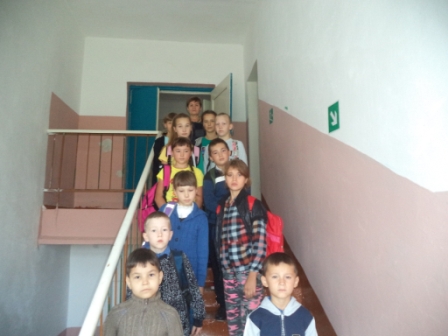 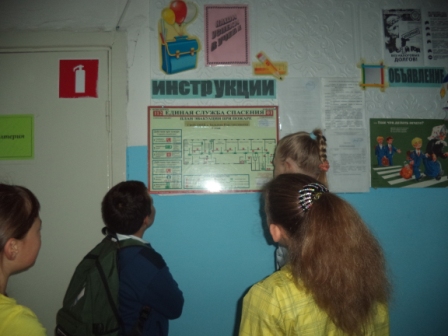 Эвакуация из школы                                   Изучаем план эвакуации                      Учитель: Кириллова Р.Г.